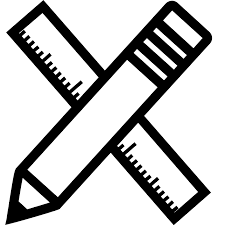 What Skills Do I Have?Name:		_____________________________________Date: 		_____________________________________Think about the essential skills that we have discussed in the past few lessons, and how they could relate to your own learning. Each of you work to develop these skills in your everyday lives at school (think about any projects or assignments you have worked on), while playing sports (either inside or outside of school), your extracurricular activities, volunteer work, or in your hobbies. Give an example of an activity you have done that develops each of the skills listed below. A definition of each skill has been provided as a reminder 🙂It is natural for some of these skills to be stronger than others, and you will be developing all of the essential skills as you continue in school. Briefly answer the following questions about your own skills:Which skills (choose 2-3) do you think are your strongest? 2.  Do you find that you are naturally interested in activities that demonstrate those skills? Explain.3.  Which skills (choose 2-3) do you think you need to work on developing?4.  Brainstorm at least two activities you could choose that could work to develop the above skills.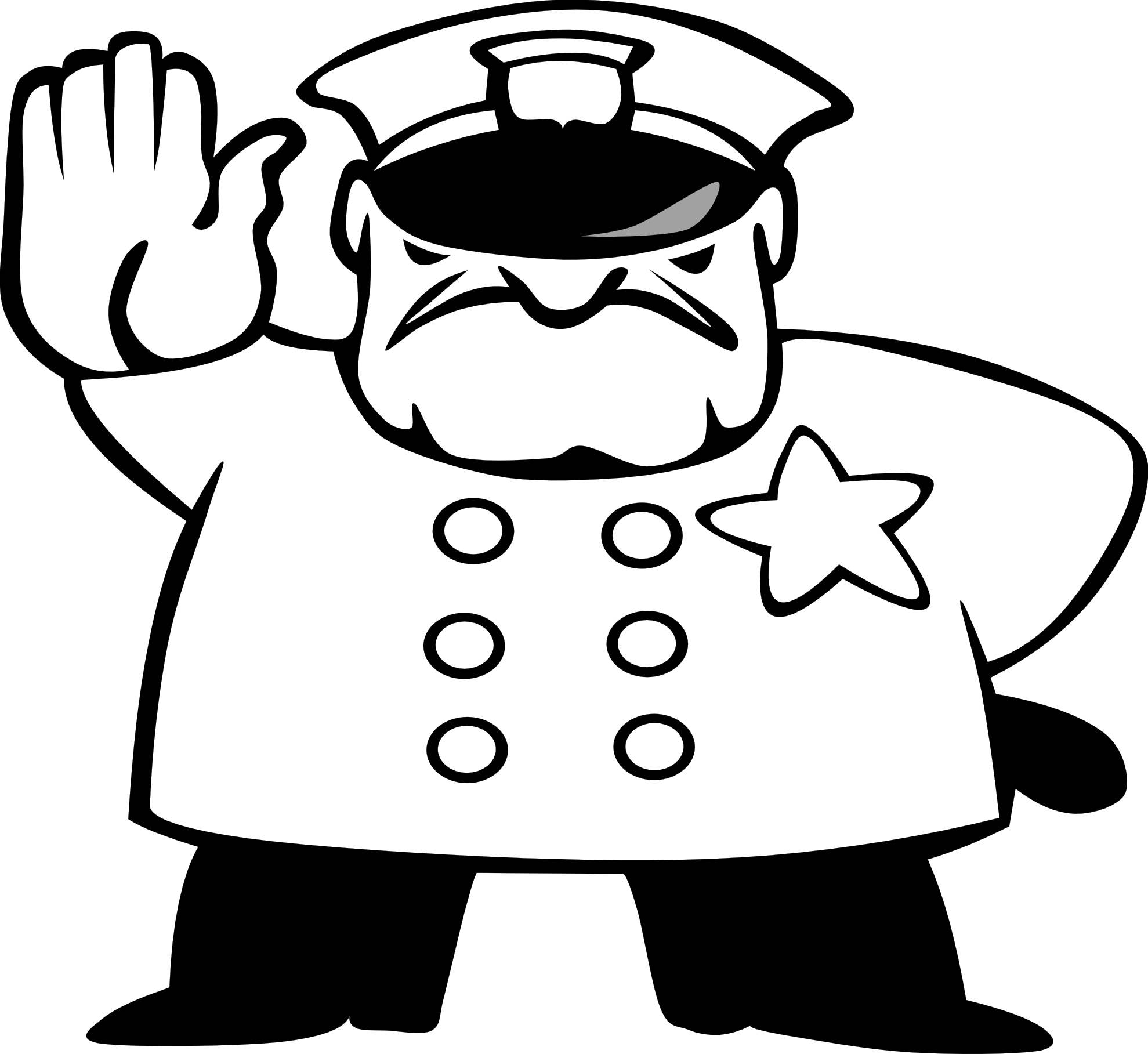 What Skills Do Others Have? Student Name: 	___________________________ Due Date: 		___________________________In this assignment, you will choose a working parent, relative, friend or neighbour to learn more about how they use the essential skills in their own jobs or careers. Instructions:Choose an interviewee (a parent, relative, friend or neighbour who works outside of the home) in a job or career of interest to you!Explain to your interviewee how you have been learning about essential skills and how you are developing them in your own learning both inside and outside of school.Ask your interviewee to give you an example of how they use the essential skills in their own jobs or career. Your interviewee may not be able to give you an example for each skill, just do the best you can!Let’s start by finding out a bit more about your interviewee:What is your interviewee’s name, and how do you know them?What is your interviewee’s job or profession? Briefly describe the responsibilities of somebody in that position, and how they support the community.Using the chart below, ask your interviewee to give you an example of how they use each of the essential skills in their job or profession:Now that you have finished questioning your interviewee, tell me what most surprised you in learning about the skills needed for their job or profession:Object Oriented: interested in finding out how things operate and how they are built____________________________________________________Social: you like working with people and cooperating with others____________________________________________________Clerical Ability: understanding written and numerical information, and able to proofread words and numbers____________________________________________________Innovative: exploring things in depth and solving problems by experimenting and being challenged____________________________________________________Spatial Perception: able to understand the size, distance or depth of the environment____________________________________________________Methodical: following a set routine and following procedures when you work____________________________________________________Manual Dexterity: skilfully using your hands, moving and turning objects and using hand tools____________________________________________________Directive: giving directions and instructions. Being independent, and making decisions____________________________________________________General Learning Ability: understanding instructions, and making judgements____________________________________________________Verbal & Written Comprehension: analyzing information and solving problems____________________________________________________Detail Oriented: able to see the fine details in objects____________________________________________________Finger Dexterity: the ability to manipulate small objects with your fingers____________________________________________________Motor Coordination: making large, small or fine motor movements using your body (arms, legs, hands etc)____________________________________________________Numerical Ability: understanding numbers and performing math____________________________________________________Object Oriented: interested in finding out how things operate and how they are built____________________________________________________Social: you like working with people and cooperating with others____________________________________________________Clerical Ability: understanding written and numerical information, and able to proofread words and numbers____________________________________________________Innovative: exploring things in depth and solving problems by experimenting and being challenged____________________________________________________Spatial Perception: able to understand the size, distance or depth of the environment____________________________________________________Methodical: following a set routine and following procedures when you work____________________________________________________Manual Dexterity: skilfully using your hands, moving and turning objects and using hand tools____________________________________________________Directive: giving directions and instructions. Being independent, and making decisions____________________________________________________General Learning Ability: understanding instructions, and making judgements____________________________________________________Verbal & Written Comprehension: analyzing information and solving problems____________________________________________________Detail Oriented: able to see the fine details in objects____________________________________________________Finger Dexterity: the ability to manipulate small objects with your fingers____________________________________________________Motor Coordination: making large, small or fine motor movements using your body (arms, legs, hands etc)____________________________________________________Numerical Ability: understanding numbers and performing math____________________________________________________